APUSH ASSIGNMENT OVER 46 DAY BREAK(THANKSGIVING / PROJECT POMFRET / WINTER BREAK) DUE: WED JANUARY 6 by noon (HARDCOPY ONLY) PART I. MULTIPLE CHOICE PRACTICE EXAM (GRADED 10%) (65 Questions – 65 minutes) -Try to time yourself at 55 minutes to see how it feels to answer all ?s in one sitting! As you go, circle ones you don’t feel confident about and then seek help afterwards. -You may ask me questions but not your peers-You may consult your notes and the textbook-Questions provided belowPART II. CHAPTER SUMMARY (GRADED 10%) (Approximately 90 minutes) -Foner Chapter 13 (pages 492-506) -Must type -Maximum 2 page single spaced summary of the key points from this section of Chapter 13-Tip: Use the headings already provided in the textbook PART III. DBQ ESSAY OUTLINE (GRADED 25%) (Approximately 60 minutes) -2002 DBQ Essay Provided -Prompt: “Reform movements in the United States sought to expand democratic ideals.” Assess the validity of this statement with specific reference to the years 1825-1850. -Open note, open textbook, open Wells but do not consult your peers-Must annotate every document by including AudiencePurposePoint of ViewOutside information/terms/context relevant to the document-Must complete the DBQ Outline Template attached belowName: _________________________ PART I. MULTIPLE CHOICE  Practice Midterm Exam During 6 Week Break(Tip: complete during Project Pomfret because material will be fresher and you have the chance to ask me questions while we’re all campus)Answer SheetPresident George Washington’s Farewell Address set a course for the nation byEndorsing the economic policies of the FederalistsDiscouraging permanent alliances with foreign nationsEndorsing a two-party systemCalling for strict term limits for federal officeholdersCalling for the adoption of universal manhood suffrageMost of the Irish immigrants who came to the US following the potato famine of the 1840s settled inUrban areas of the NorthSeacoast cities of the SouthRural sections of the Old NorthwestCaliforniaAppalachiaThomas Paine’s Common Sense attacked which of the following?France for its failure to support the colonial war effortParliament for its continued opposition to the King of EnglandPoliticians who believed that a small island could not effectively rule a distant continentThe King of England and the principle of MonarchyThe authors of the Declaration of IndependenceThe most disruptive and enduring arguments among colonists in early (1630s) colonial New England tended to involveThe extent to which dissenters undermined church and civil authority. How the Pequot Indians should be treated by the colonial governmentsThe question of the regulation of pricesWitchcraftSlavery and labor issuesThe concept of republican motherhood includes the idea that women shouldHave the right to voteHold public officeBe educated to raise their children to be good citizensBe encouraged to seek employmentHave as many children as possibleThe Monroe Doctrine maintained that All nations and states in the Americas were territories of the United StatesEuropean powers should not pursue any future colonization in the AmericasCuba, Texas, and Puerto Rico were protectorates of the United StatesHaiti would be established as a colony to be settled by formerly enslaved people from the USThe US Congress should overrule the president’s foreign policy initiatives in Latin AmericaThe Constitutional Convention of 1787 did all of the following EXCEPTCreate a government that would be satisfactory to both slave and free statesCreate a government that would be satisfactory to both large and small statesCreate a strong central government that would not threaten the sovereignty of the statesEstablish a balance of power between the three branches of governmentDetermine the provisions that should be in the Bill of RightsThe Missouri Compromise could be considered a victory for anti-slavery advocates because itProvided for the gradual emancipation of slaves in MissouriExcluded slavery from all territory north of the Ohio River and east of the Mississippi RiverProhibited slavery from future territorial acquisitionsCondemned the fugitive slave lawClosed most of the Louisiana Purchase to slaveryThe Southern economy, before the Civil War increasinglyDiversified, with more industry and more mechanized agricultureProduced mostly cotton as a monoculture but did not develop much industryDepended on immigrant laborProduced tobacco and sugar rather than cottonDepended on the North for raw materialsThomas Jefferson, in principle, believed all of the following EXCEPT:The intellectual equality of the racesThe farmer is the backbone of societyThe government that governs least governs bestThe president should practice republican simplicityFreedom of speech, even if it counters the government, is essential in a republic.Which of the following happened as a result of Bacon’s Rebellion in 1676?Gov. Berkeley abolished Virginia’s House of BurgessesVirginia passed laws protecting workers’ rightsTensions between backcountry farmers and tidewater gentry were exposedIndentured servants received additional freedom dues after fulfilling the terms of serviceThe king allowed Virginia colonists to select their own governor.Alexander Hamilton’s domestic and foreign policies were directed primarily toward strengthening the federal government byFavoring free tradeSubstituting a parliamentary for federal system of governmentAverting US entanglements in foreign warsFavoring the interests of the propertied and wealthy classesEstablishing gold as the sole backing of US currencyA key purpose of Henry Clay’s American System was toExpand slavery into new territories to preserve its economic viabilityImprove diplomatic relations with European nations by allowing free immigrationDevelop a national economy by improving transportation and infrastructureCreate more interest in politics by eliminating voting restrictionsRemove American Indians to lands west of the Mississippi River to prevent further conflicts. Mercantilism as applied by Britain to its North American colonies meant that the British governmentSubsidized colonial merchantsEncouraged the colonists to trade with other foreign countriesEncouraged the colonies to become economically self-sufficientRegulated colonial shipping and tradeBarred trade with the American IndiansThe Great Awakening of the 1740s led toThe growth of religious conformity throughout the coloniesAn increase in attacks on American IndiansThe establishment of Harvard CollegeSplits among existing religious denominations and the rise of new churchesThe growth of hysteria in Massachusetts over witchcraft.Shays’ Rebellion reflected which of the following tensions in United States society during the 1780s?Conflict between Loyalist supporters of Great Britain and United States citizens. Concerns about increasing numbers of slaves in MassachusettsEconomic frustration of New England farmers who had trouble paying debts after the American RevolutionState governments’ restrictions on westward expansion into the Ohio River ValleyRivalries between merchants and shipbuilders in the Atlantic tradeWhich of the following best describes Deism?A belief that the course of each individual’s life is predestined by GodA concept of toleration advanced by Quaker preachersThe belief that God had created the world but allowed it to operate through the laws of natureA principle taught in colonial New England collegesA radical theory encouraging free love and communal living“In the new code of laws which I suppose it will be necessary for you to make I desire you would Remember the Ladies.” This appeal was made by:Sarah GrimkeAbigail AdamsElizabeth Cady StantonLucretia MottMargaret FullerUnder Chief Justice John Marshall, Supreme Court decisions tended to Promote business enterprise through strong federal authorityRestrict federal powers of taxationRestrict corporate developmentExpand the state’s control of economic activityReduce federal control of the economyJacksonian Democracy was distinguished by the belief that An aristocracy posed no danger to the RepublicThe National Republicans alone knew what was right for the peoplePolitical participation by the common man should be increasedPolitical rights should be granted to womenVoting restrictions should be racially neutralThe map below shows the US as it appeared in 16201776180018211848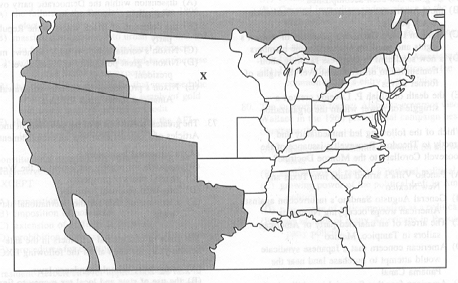 The area marked X on the map above was part of theMassachusetts Western ReserveThe Northwest TerritoryThe Louisiana PurchaseThe Mexican CessionThe Oregon CountryDuring the 1787 Constitutional Convention, the “Great Compromise” or Connecticut Compromise resolved the controversy overThe international slave tradeRepresentation in Congress of large states versus small statesStates rights versus national authorityDirect versus indirect election of the PresidentThe definition of individual rights24. The Missouri Compromise, the Wilmot Proviso, the Compromise of 1850 and the Kansas-Nebraska Act all involved which of the following issues?A. the return of fugitive slaves B. the Underground Railroad C. the transcontinental railroadD. the expansion of slavery in the West E. the distribution of western landsAccording to the Constitution, which people in the new government would be elected directly by the people?SenatorsMembers of the House of RepresentativesJudges in federal courtsThe presidentAll of the aboveWhich of the following statements contradicts Jefferson’s philosophy of government?That government is best which governs leastThe presidency should have little pomposity or ceremonyA strong standing army is essential to defend libertyFreedom of speech is essential in a republicThe will of the majority must be acceptedThe Kentucky and Virginia Resolves, the Hartford Convention and Calhoun’s South Carolina Exposition and Protest were similar in that all of them involved a defense of Freedom of the seasFreedom of speechThe institution of slaveryStates’ rightsPresidential power in foreign affairsCentral to the values of 17th century Puritans was the belief thatOnly priests could interpret the word of GodThe Bible and the Pope were the only sources of God’s wordAll humans were predestined to heaven or hellThe liturgy of the Church of England should be observedTrained clergymen were not essential to understanding God’s planThe Whigs of the 1830s and 1840s differed from the Jacksonian Democrats in that the WhigsWon support of Irish immigrantsSecured the removal of Native Americans to lands west of the MississippiSupported a larger role for the federal government in promoting economic development Favored a laissez faire economy and governmentUrged the annexation of TexasAccording to Democracy in America by Alexis de Tocqueville, the most idealized American social type of the second quarter of the 19th Century is generally referred to as  The business tycoonThe yeoman farmerThe fervent abolitionistThe self-made common manThe utopian reformerThe founders of the so-called “Utopian Communities” of the early 19th century were often motivated byInnovative or new religious ideasQuestioning foundational assumptions of civilization, such as private property or gender relationsAnxiety concerning changes wrought by the Market RevolutionA, B, and CB and C, but not A32.	President Jackson resisted the admission of Texas into the Union in 1836 primarily because he	(A)	acknowledged the legitimacy of the Mexican government’s claim to Texas	(B)	feared that debate over the admission of Texas would ignite controversy about 		slavery	(C)	was ideologically opposed to territorial expansion	(D)	could find no support within his own party for admitting Texas	(E)	believed that admitting Texas would violate international law33. In the United States, the Haitian rebellion of the 1790’s prompted	(A)	the acquisition of Puerto Rico for colonization by emancipated slaves	(B)	a movement of free African Americans to Haiti	(C)	the passage of a federal law increasing the severity of punishments for slave rebellions	(D)	an increased fear of slave revolts in the South	(E)	a military expedition of southern slaveholders to restore French rule in Haiti34. The Missouri Compromise of 1820A. prohibited the admission of any more slave states into the Union in return for allowingMissouri to be admitted as a slave stateB. allowed Missouri to enter the Union as a slave state in return for a prohibition of slavery in the rest of the Louisiana Territory north of Missouri's northern borderC. allowed Arkansas to be admitted to the Union as a slave in return for Missouri beingadmitted to the Union as a free stateD. allowed Maine and Missouri to enter the Union as free states in return for no furtherrestriction on slavery in territories west of the Mississippi RiverE. allowed Maine to enter the Union as a free state in return for letting Louisiana enter the Union as a slave state. Missouri was to remain a territory until it abolished slavery.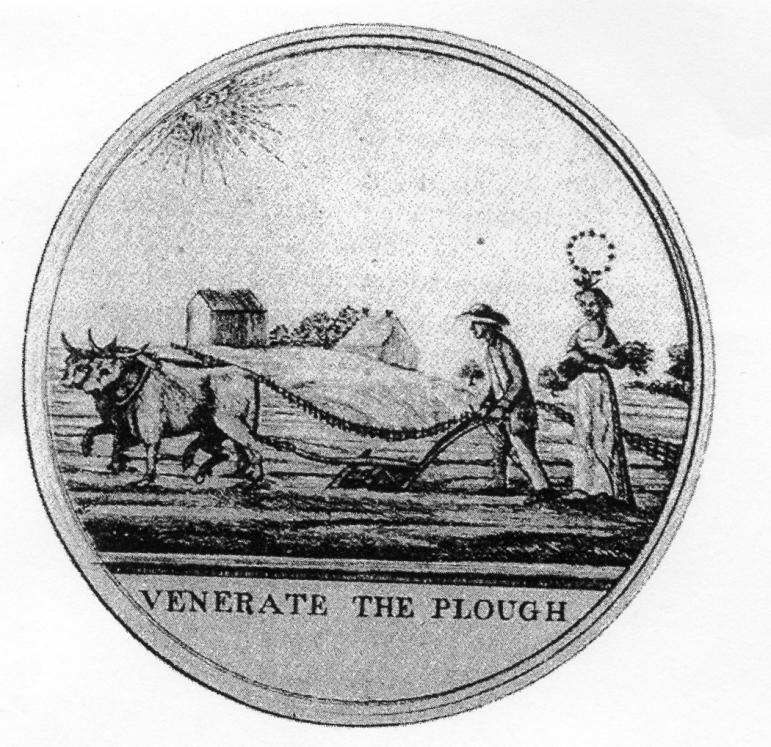 35. The illustration above was most likely meant to symbolize which of the following?The principles of republican agrarianismImprovements in agricultural technologyPopular sovereigntyLarge-scale Plains farmingThe cult of domesticity36. Which of the following best characterizes the New England colonies economy prior to the American Revolution?A) They had and agricultural economy based on plantations where tobacco,and rice were keyB) They had small subsistence farms where corn and wheat were staples.C) They had an economy based on trade, with slight dependence on agriculture, fishing, and timber.D) They were dependent on the fur trade and tea. E) None of the above.37. Which of the following are true about the Compromise of 1850?I.  It angered Northerners who did not want to feel compelled to enforcethe Fugitive Slave Act.II.  It ended sectional conflict by settling the main differences betweenthe North and South.III.  It renewed political discussion about secession, disunion, and a"higher law" than the Constitution.A) II onlyB) III onlyc) both II and III D) both I and IIIE) I, II, and III38. Which of the following ideas in NOT found in the preamble to the Declaration of Independence?Governments exist to protect their citizens’ inalienable rightsWhen a government is oppressive, the people have the right to revoltThe government is the servant of the people, not their masterGovernments are founded on the popular consent of the governedGovernments exist to give all people an equal opportunity to share in the wealth of the nation39.  The Louisiana Purchase was significant because iteliminated Spain from the North American continentgave the United States control of the Mississippi Rivereased tensions between western settlers and American Indiansforced the British to evacuate their forts in the Northwestreduced sectional conflict over the slavery issue40. The main purpose of the Alien and Sedition Acts was topublicize the activities of French revolutionaries in the United States.strengthen the policy of neutrality.strengthen the Republican party.weaken President Adams.suppress the Republican opposition to Federalist policies.41. Which of the following quotations is not correctly paired with its source?"Our Union: It must be preserved at all costs." John C. Calhoun's South Carolina Exposition and ProtestIt makes "the rich richer and the potent more powerful." Andrew Jackson's veto message of the re-charter of the Bank of the United States“We are all Republicans—we are all Federalists.”  Thomas Jefferson’s Inaugural Address"I will not equivocate—I will not excuse—I will not retreat a single inch—AND I WILL BE HEARD." William Lloyd Garrison's The Liberator"All men and women are created equal." The Declaration of Sentiments of the Seneca Falls Convention42. Why did temperance reformers make one of their main targets the moderate drinkers among	                                      the laboring classes?These drinkers were not supporting local tavern keepers.Drinking interfered with the orderly and steady habits required by the new factory system and created higher instances of spousal abuseReformers believed that temperance would allow for more successful abolitionist effortsReformers disregarded factory workers of the Market RevolutionTaverns prevented workers from relaxing43. Non-slaveholding southerners often supported the institution of slavery for all the following reasons EXCEPTthere was fear that emancipation might lead to violence and rebellion.they worried about competing with slaves for jobs.they hoped to use slaves in an industrial economy.racism.they hoped that they could become slaveholders as well.44. The idea of Manifest Destiny included all of the following beliefs EXCEPT thatcommerce and industry would decline as the nation expanded its agricultural basethe use of land for settled agriculture was preferable to its use for nomadic huntingwestward expansion was both inevitable and beneficialGod selected America as a chosen land and peoplethe ultimate extent of the American domain was to be the entire continent45. Jackson’s attitude towards nullification was to:Support it because it was a southern doctrineSupport it because it was advanced by his vice-presidentOppose it because of his aversion to states’ rightsOppose it because as President, he represented the national governmentSupport it because he supported John C. Calhoun46. Under the factory system called the “Lowell System” laborersperformed work in their own homesoften fell heavily in to debt to the “company store” because of easy creditwere often young farm women who worked and lived under strictly supervised conditionswere each responsible for training his/her own apprenticewere allowed to organize into unions47. By the 1840s and 50s, the proslavery argument held all of the following EXCEPTA. Northern Laborers were worse off than the Southern SlavesB. Slavery was justified by the history of all great civilizationsC. Slavery was a necessary evilD. Slavery was justified by religious doctrineE. Black people were not equal to white people48. In the 18th Century, British colonists wishing to settle west of the Appalachians were principally motivated bya. Comparatively small numbers of American Indians in the old Northwestb. The low price and easy availability of landc. Freedom from the threat of Spanish Authoritiesd. Desire to escape overcrowded cities on the coaste. Promises of tax breaks or those willing to establish frontier settlements49. All of the following accurately describe Jefferson’s purchase of the Louisiana Territory from France EXCEPT:	(A)	It opened the Mississippi River permanently to western farmers.	(B)	It ended the threat of American Indian raids on western settlements.(C)	It was made possible by the failure of Napoleon’s forces to suppress a slave revolt in Haiti.	(D)	It showed Jefferson’s considerable flexibility in dealing with foreign policy.	(E)	It violated Jefferson’s own views concerning the strict construction of the 		Constitution.50. The Constitutional Convention designed the electoral college tostrengthen the legislative branch against the executive branchstrengthen the executive branch against the legislative branchensure the independence of the judiciary protect the sovereignty of the states insulate the presidency from the popular will51 .________Transcendentalism emerged during the Market Revolution, and this is best explained by which of the following reasons:A. Transcendentalists argued that a man should pursue great wealth as a path to self-actualizationB. Transcendentalism reacted against the frantic pace of growth and life, and urged people to simplify their livesC. Transcendentalists embraced the obsession with manifest destiny presented by the Market RevolutionD. Transcendentalists argued that people who lived in the countryside were not living deliberately52. ________ All of the following conditions contributed to the development of the “Cult of Domesticity” in America EXCEPT:a. The undermining of women’s traditional roles by the availability of mass-produced goods brought on by the Market Revolution.b. The identification of virtue with woman’s morality rather than male political values.c. The increasing separation of the public and the private spheres in American ideology.d. All of these contributed to the development of the Cult of Domesticity; none of them are exceptions53.  ________The debate over the first Bank of the United States was significant because it raised the issue of 	A. whether the new government should issue paper currency	B. how strictly the Constitution should be interpreted	C. whether the United States should pay back its war debt to France	D. how to finance the construction of the railroads54. ________The Missouri Compromise did all of the following EXCEPT:Temporarily create a balance of power between free states and slave statesCarve Maine out of Massachusetts and admit it as a free stateExtend a line prohibiting slavery below the 36’30 parallelAlarm present and former US leaders about sectional divisions55. _________The Market Revolution had all of the following consequences EXCEPTIt led to the beginning of the end of small, craft production and toward the beginnings of mass produced manufacturing as a primary means of productionIt linked the South and the West’s economic destiny more firmly than the North and WestIt was mutually reinforced by Henry Clay’s American SystemIt inspired a mystique of progress and opportunity for the “self made man”56.__________In the 1830s and 1840s, the primary difference between Whigs and the Democrats was that: A. the Whigs favored economic expansion for the farmer while the Democrats favored a economic expansion for the manufacturing capitalist classB. the Democrats favored the abolition of slavery while the Whigs favored retention of the current system of slavery allowed in the Southern states.C. the Whigs favored an expanded federal government that enhanced economic power of the nation while the Democrats favored a small government reflective of the ‘common man’D. the Democrats were strongly supported by evangelical Christians and supported a wide range of moral reforms while the Whigs were supported by Westerners who favored individual choice over morally based restrictions on behavior	57.________John Marshall’s famous dictum “the power to tax involves the power to destroy” came from 	a.  Gibbons v Ogden	b.  Fletcher v Peck	c.  McCulloch v. Maryland	d.  Marbury v. Madison58._________Andrew Jackson’s view of the presidency emphasized	A. strong Cabinet leadership to support the capitalist class	B. support for the nullification doctrine to honor Jefferson’s Kentucky Resolutions	C. partisan conflict in Congress to celebrate legislative deadlock within a democracy	D. leadership by the executive branch in the self proclaimed interests of the people59._______All of the following conditions influenced the development of American agriculture during the first half of the nineteenth century EXCEPT: a. a government policy favoring western settlement b. a widespread interest in conserving soil and natural resourcesc. the trend toward regional specialization such as cotton in the southd. the enthusiasm for land speculatione. improvements in transportation by water60. _________ During his two terms as president, Andrew Jackson did all of the following EXCEPTveto the recharter of the Second Bank of the United Statessupport the rights of the Cherokee Indians against the state of Georgiathreaten to use federal troops to stop South Carolina’s nullification of federal lawssupport the spoils system in the distribution of federal offices61.______Those who accused John Quincy Adams of a “Corrupt Bargain” maintained that Adamssold the presidency to Andrew Jacksonresisted bribes while in the White Housepromoted Henry Clay to Secretary of State in return for the presidency62._________The nullification controversy of 1832-1833 was significant, in part, because itstrengthened support for the Missouri Compromiseweakened the Whig party throughout the Southenhanced Andrew Jackson’s reputation as a strong-willed Presidentcemented the alliance between Andrew Jackson and John C. Calhoun63.______South Carolina exercised its “right” of nullification when the federal government attempted to enforcethe fugitive slave lawthe Missouri Compromisethe tariff of 1828the Specie Circular64._______ Henry Clay is best known for his endorsement ofThe Force BillThe American SystemThe Specie CircularThe War of 181265.________ Andrew Jackson’s remark, “John Marshall has made his decision, now let him enforce it” refers to Jackson’s intention to: A. destroy the National Bank, despite the Supreme Court ruling upholding its constitutionalityB. use force, if necessary, to make South Carolina obey federal law that South Carolina thought was unconstitutionalC. move the Cherokees west of the Mississippi River regardless of Supreme Court rulingsD. disregard Chief Justice Marshall’s ruling in Gibbons v. OgdenPART III. DBQ ESSAY TEMPLATE“Reform movements in the United States sought to expand democratic ideals.” Assess the validity of this statement with specific reference to the years 1825-1850.After annotating every document, please complete the following templateIntroduction Paragraph: (full sentences & must include context and thesis statement) Body Paragraph #1: (must include topic sentence and list of which docs and what IDs would be relevant to the paragraph) Body Paragraph #2: (must include topic sentence and list of which docs and what IDs would be relevant to the paragraph) Body Paragraph #3: (must include topic sentence and list of which docs and what IDs would be relevant to the paragraph) Conclusion: (only need to include synthesis point) 1.1.21412222423323434424445254566264677274788284899294910103050111131511212325213133353141434541515355516163656171737571818385819193959202040606162636465LIST OF RELEVANT DOCSLIST OF RELEVANT IDSLIST OF RELEVANT DOCSLIST OF RELEVANT IDSLIST OF RELEVANT DOCSLIST OF RELEVANT IDS